NIT, 11. 5. 2020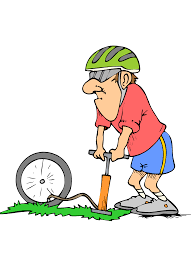 PROSTORNINA PLINOVDanes še ostajamo pri prostornini plinov.Pri prejšnji uri si se naučil/a, da pline lahko stiskamo. Pri tem se spremeni (zmanjša) njihova prostornina, masa se ne spremeni. Oglej si še gradivo na spletni povezavi https://eucbeniki.sio.si/nit5/1380/index1.html, da utrdiš in nadgradiš že usvojeno snov. Poskus z balonom sta nam Luka in Tiem poskušala prikazati že v šoli. Se spomniš?Zdaj pa razmisli in naredi še zapis v zvezek. Posebnega naslova ne pišeš, saj gre za nadaljevanje prejšnje ure. Če je potrebno si poskus še enkrat oglej. Skico fotografiraj in mi jo pošlji. Zapis v zvezekPOSKUS Z BALONOMNariši skico poskusa z balonom, in odgovori na vprašanja.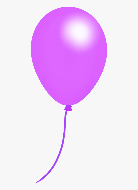 Kaj se zgodi z balonom, če zrak v steklenici segrevamo ali ohlajamo? Zakaj se balon napihne? Na kakšen način lahko zrak utekočinimo? 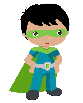 Povej kakšen primer iz življenja, kjer uporabljamo utekočinjen plin. 